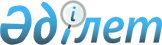 О внесении изменений в решение Каракиянского районного маслихата от 4.05.2021 года № 4/30 "Об утверждении проекта (схемы) зонирования земель, границы оценочных зон и поправочных коэффициентов к базовым ставкам платы за земельные участки по сельскому округу Бостан Каракиянского района"Решение Каракиянского районного маслихата Мангистауской области от 27 декабря 2021 года № 11/112. Зарегистрировано в Министерстве юстиции Республики Казахстан 11 января 2022 года № 26443
      Каракиянский районный маслихат РЕШИЛ:
      1. Внести в решение Каракиянского районного маслихата "Об утверждении проекта (схемы) зонирования земель, поправочных коэффициентов к базовым ставкам платы за земельные участки по сельскому округу Бостан Каракиянского района" от 4 мая 2021 года № 4/30 (зарегистрировано в Реестре государственной регистрации нормативных правовых актов под № 4531) следующие изменения:
      заголовок решения изложить в новой редакции:
      "Об утверждении проекта (схемы) зонирования земель, границы оценочных зон и поправочных коэффициентов к базовым ставкам платы за земельные участки сельского округа Бостан Каракиянского района"; 
      пункты 1, 2 решения изложить в новой редакции:
      "1. Утвердить проект (схему) зонирования земель по сельскому округу Бостан согласно приложению 1 к настоящему решению.
      2. Утвердить границы оценочных зон и поправочные коэффициенты к базовым ставкам платы за земельные участки сельского округа Бостан Каракиянского района согласно приложению 2 к настоящему решению.";
      приложение 2 к указанному решению изложить в новой редакции.
      2. Настоящее решение вводится в действие по истечении десяти календарных дней после дня его первого официального опубликования. Границы оценочных зон и поправочные коэффициенты к базовым  ставкам платы за земельные участки по сельскому округу Бостан
					© 2012. РГП на ПХВ «Институт законодательства и правовой информации Республики Казахстан» Министерства юстиции Республики Казахстан
				
      Секретарь Каракиянского районного маслихата 

Ж. Қалаубай
от 27 декабря 2021 года№ 11/112Приложение 2 к решениюКаракиянского районного маслихата от 4 мая 2021 года № 4/30 
№ зон
Описание границ оценочных зон
Поправочные коэффициенты к базовым ставкам платы за земельные участки
І
Первая зона - селитебная, где сосредоточены частные строения, основные административные здания, общеобразовательная школа, спортивная школа, дом культуры, дом связи, библиотека, поликлиника, больница, мечеть, рынок, частная сеть небольших магазинов, кафе, рестораны.
1,5
ІІ
Земли промышленности, транспорта и иного несельскохозяйственного назначения
1,3
ІІІ
Резервная зона.
1,0